Datum: 20. 02. 2020Številka: 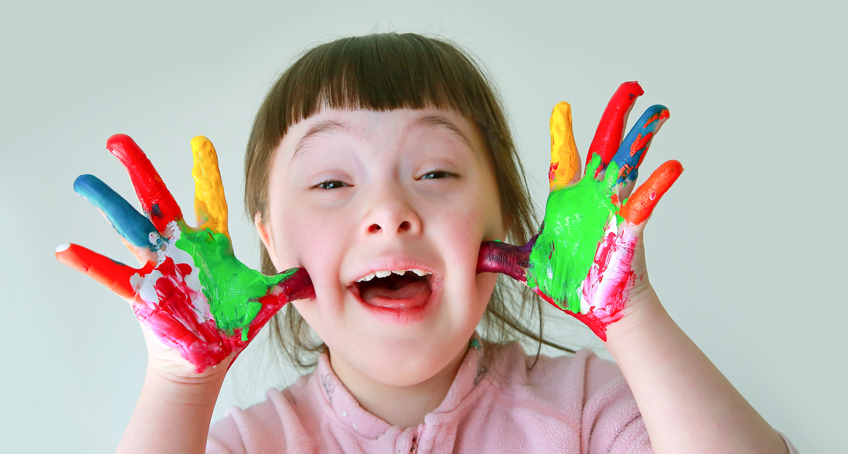 Vir fotografije: https://thecoupleconnection.net/book-review-special-needs-child-maintaining-your-relationship-staying-connected-through-the-highs-and-lows/, 26. 02. 2020VABILO na šolo za staršePOSEBNI PROGRAM VZGOJE IN IZOBRAŽEVANJAŠola bo potekala v treh delih:Posebni program vzgoje in izobraževanja: kaj je to?, predavateljica Tjaša Kavčič Začetki šolanja v posebnem programu, predavateljica Jelena GrlicaVzgoja za odgovornost, predavateljica Mina CamlohTrajanje: 3 ureDatum in kraj: 12.03.2020 ob 16:00 v Centru IRISNa delavnici se boste spoznali s posameznimi stopnjami posebnega programa vzgoje in izobraževanja, kdo so osebe, ki ga obiskujejo, kako poteka njihovo šolanje ter kako posameznika opremimo za kvalitetno življenje.Prijave sprejemamo do ponedeljka, 9. marca 2020, na naslov tjasa.kavcic@center-iris.si.Lepo vas pozdravljamo in upamo, da se vidimo v čim večjem številu.V primeru premajhnega števila prijavljenih, šola odpade o čemer vas pravočasno obvestimo.Tjaša KavčičVodja šole za staršeMag. Nina Čelešnik Kozamernik Koordinatorica projektaKatjuša KoprivnikarRavnateljica Centra IRIS